Часть 1ДалекоНа высокой гореЖивёт БукверадВ Букваре.Слова он из букв составляетИ в книжки ихНаправляет.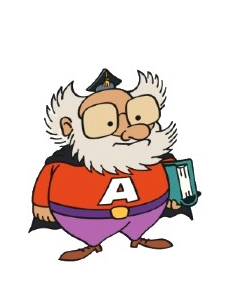 Книжки просят Букверада:— Нам ещё словечек надо!Присылай их БукверадБудем радовать ребятНовымиВесёлымиКнижками!— Становитесь буквы в ряд,К вам приехал Букверад!Чтобы был красивый видМы построим Алфавит!А сперва, За нею Б,В и следом буква Г…— А когда же буду Я!?Теперь очередь моя!Рассмеялся Букверад:— Это было невпопад!Подожди и погодиТвоё место позади!Я вам буквы буду петь:Со-блю-дай-теО-че-редь!— Это очередь моя! — зарыдала буква Я.— Я хочу быть впереди! Пропустите!— Не реви!Хочешь, яблоко возьмиИ немного погрызи!— Нету я блок у меня!Снова плачет буква Я.— Вижу ЯТебе покаНе даётся Азбука!Эх! Разомну своиБока и схожу за яблоком!Ты его чуть погрызёшьСвою очередь найдёшь!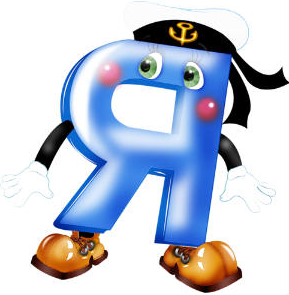 А пока меня здесь нетВот вам маленький совет:Поиграйте-ка в игруТут глядишь, и я приду.Только сильно не кричатьНе шуметь-озорничать!Сохраните в играх мирА не то придёт Кыр-Мыр!Хорошо!Мы будем знать, что нельзя озорничать,Не разбудим лихо, поиграем тихо!Ё поправила бомбошкиПрогулялась по дорожке,В ёлки-палки поигралаИ немножечко устала.Села, смотрит на других.Юбку Ю юлой вскружилаВсех собой заворожила!Буквы смотрят и твердят:Ю прекрасна для ребят!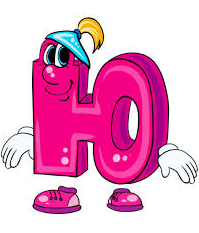 Д плюс А,Когда вы вместеС вами сразу интересней!В вас нуждаются всегда,Когда надо сказать —ДА!Д танцуя подбежалаБукву А поцеловалаДА! ДА! ДА! Давай дружитьНашей дружбой дорожить!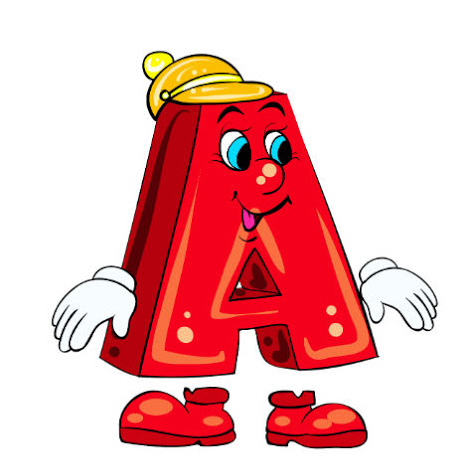 Ждёт Кыр-МырИ днём и ночьюЧтобы буквы не нарочноЗаигрались, заболталисьИ местами поменялисьСами!Тогда он сможет ихПоймать, схватить и сцапать,Просто взять, затем запутать ловкоТакая вот уловка!Буквы прыгают, играютИ друг друга забавляютТо толкаются, то пляшут,То друг другу ручкой машут…Но забылись, закружились,Стали бегать и кричать,Наконец — озорничать!П поставила подножкуУ упала на дорожкуКто стоял чуть в сторонеСтукнул О по голове?— Ой, — сказала буква О.— Стало мне совсем темно-о!Огонёк бы где зажечьЧтобы сказочку прочесть?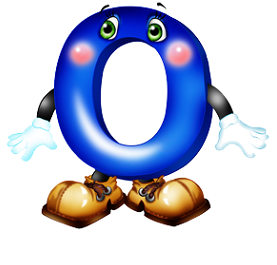 — Ай, какая крЫсота! —Вдруг сказала буква А.Буквы очень испугалисьПо углам все разбежалисьИ замолкли…Тишина.Что же наша буква А?Рот рукой она закрылаИ глазёнки округлила.— Как же я такую буквуВдруг сказала?Не пойму!Ах, как страшно мне сестрицыБудто я иду ко дну!— Вдруг Кыр-МырЕщщщё услышшшит! —Зашипели Ш и Щ.— Если он сидит на крышеТо пришла сюдаБеда!Часть 2Облака сгустились в тучиСильный ветер смёл всё в кучи!Стало холодно кругом…Кто-то топнул сапогом!— Кручу-верчуЗапутатьХочу! Грязный,Страшный как факирС крыши прыгаетКыр-Мыр!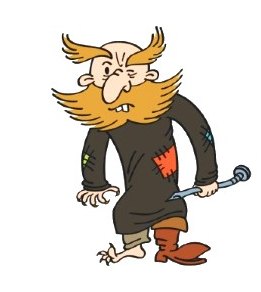 Буквы в ужасе вскричали:— Да, Кыр-Мыра мы узнали!Если злой Кыр-Мыр захочетОн все буквы защекочетА щекотки мы боимсяМы Кыр-Мыру подчинимся!Страшный КырУжасный МырЗащекочет нас до дыр!Поменяет нас местами и запутает словами!Век потом не разберёшьГде тут правда,А где ложь!Тут Кыр-Мыр кричит с порога:— Кто желает хоть немногоПоиграть со мной в игру?Ну-у!?Задрожала буква УС лошади упала:— Он сказал про букву У?Я должна играть в игру?Сроду не играла!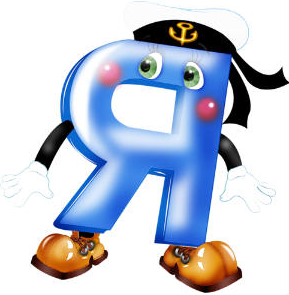 Ужаснулась буква Я:— Почему же снова Я?Это так нечестно!Тут игры неуместны!Я скажу вам не таяЧто с сегодняшнего дняЯ не ЯИ лошадьНе моя!Твёрдый знак и мягкий знак,Главари всех забияк,Буквам сразу заявили:— Это будет нам по силеБукверада защищатьИ с Кыр-Мыром воевать!Мы Кыр-Мыра не боимсяМы ему не подчинимсяБудем правильно стоятьБуквераду помогать!— Буквераду помогать!?И со мною воевать?Ах так!Сейчас я вас запутаюМестами переставлюИ будет Толя Колей,А Таня станет Ваней!А если вы желаетеКыр-Мыру надерзить,То будете не ножками,А ложками ходить!Буквы испугалисьВмиг перемешалисьИ стоят,И дрожат,И плачутИ Букверада зовут:— Ах, наш милый БукверадТы спаси своих ребят!Кыр-Мыр громко хохочет!Кыр-Мыр буквы щекочет!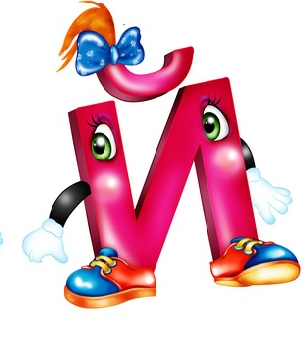 Й краткое украдкой хотела убежатьЙ краткое в тетрадку залезла полежатьКыр-Мыр это увидел и в бешенство пришёлСхватил он букву крепко и сунул в капюшон!А в капюшоне страшно, Й краткое скулит:— Спасите меня буквы!Кыр-Мыр такой бандит!Буквы завизжалиА потом сказали:— Помоги нам БукверадВновь создать наш дружный рядТы Кыр-Мыра прогониАлфавит восстанови!Прибежал БукверадВсех обнял БукверадИ Кыр-Мыру злодеюСказал Букверад:— Ах ты, Кыр-Мыр,Такой злодей!Сдавайся сразу,Без затей!Иначе получишь сурово!УходиПо-добру, по-здорову!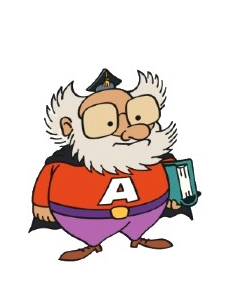 Но Кыр-Мыр сдаваться не хочетПуще прежнего буквы щекочет!— Послушай, Букверад!Кыр-Мыр тебе не рад!Поэтому будет схватка!Схватка-загадка!Часть 3Кыр-Мыр и БукверадНапротив друг друга стоят!Стоят и готовятся к схватке!СмертельнойСхватке-загадке!Завыл вдруг ветер как шакалКыр-Мыр загадку загадал:А И Б СИДЕЛИ НА ТРУБЕА УПАЛО, Б ПРОПАЛОКТО ОСТАЛСЯ НА ТРУБЕ?Букверад улыбнулся украдкойС детства знаю эту загадку!Я её отгадаю тебеБуква И там сидит на трубе!Кыр-Мыр заскрипел зубамиКыр-Мыр затопал ногамиКыр-Мыр уже не хохочетДаже буквы он не щекочет!А весёлый БукверадОглянулся на ребятУлыбнулся,Подмигнул,Пояс туже затянулПриготовился он к схваткеЧтоб загадыватьЗагадки!А И Б КУПИЛИ ДОМА НА МОРЕ УЛЕТЕЛАБ КУПАТЬСЯ НЕ ХОТЕЛАИ ПОШЛА ГУЛЯТЬ С КОТОМКТО ОСТАЛСЯ В ДОМЕ ТОМ?Шевелит Кыр-Мыр клыкамиЧешет голову когтямиИщет, ищет он ответА ответа нет и нет.«Кто остался в доме том?»Может быть какой-то гномНезаметно для другихВ дом пробрался и притих?Может это тараканЧто шныряет тут и там?Или это крокодилБуквы разом проглотил?Тут Кыр-Мыр и приунылРуки вниз он опустилИ задумался несладко:Как же это очень гадкоБукверад мог поступить?Эх, придётся отступить!НенадолгоЯ надеюсь!Букверад спросил злодея:Как ты думаешь, Кыр-Мыр,Между нами будет мир?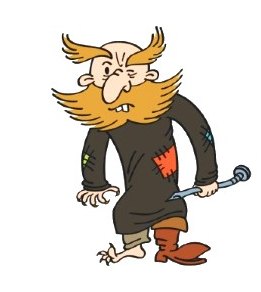 Миру-мир! — сказал Кыр-МырПальцы за спиной скрестилНекрасиво улыбнулсяРазвернулся,Поскользнулся,Крикнул страшное:— Клянусь! Я сюда ещё вернусь!Плюнул,ДунулИ… исчез!Только маленький навесЗадрожал прозрачной шторойБыл Кыр-МырИ нет такого!Буквы вышли из чуланаКто зализывает раны,Кто с опаской глядитГде находится бандитВроде тихо…Тут скуляВпереди всех снова Я.— Буквы! Буквы!Вы простите!Только строго не судите!Я хотела первой стать,Попрошу вас всё понять,Не судите меня строго —Я в конце стоятьГотова!— Что ж, отлично!Очень рад! – согласился Букверад.— Будешь первая с… конца!Улыбнулась буква А.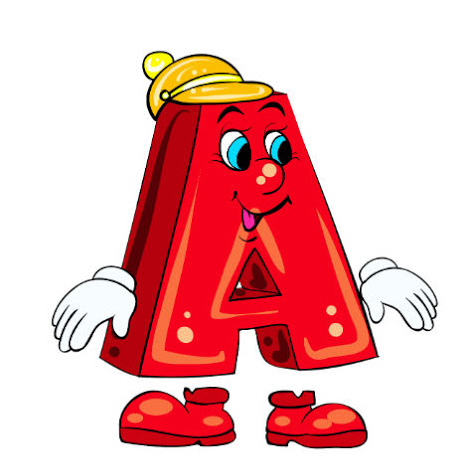 Становитесь буквы в рядК вам приехал Букверад!Чтобы был красивый видМы построимАлфавит!Книжки просят Букверада:— Нам ещё словечек надо!Присылай их БукверадБудем радовать ребятНовымиВесёлымиКнижками!